 ΔΗΜΟΚΡΙΤΕΙΟ ΠΑΝΕΠΙΣΤΗΜΙΟ ΘΡΑΚΗΣΈντυπο Αξιολόγησης Πρότασης 
Προγράμματος Σπουδών Διά Βίου Μάθησης (ΠΣΔΒΜ)Α. ΣΤΟΙΧΕΙΑ ΠΡΟΤΑΣΗΣΒ. ΣΤΟΙΧΕΙΑ ΑΞΙΟΛΟΓΗΤΗΓ. ΑΞΙΟΛΟΓΗΣΗ ΠΡΟΤΑΣΗΣΔ. ΓΕΝΙΚΗ ΑΠΟΤΙΜΗΣΗ ΠΡΟΤΑΣΗΣ (επιλέξτε μία από τις παρακάτω επιλογές)  Ημερομηνία:      /     /     Ο ΑΞΙΟΛΟΓΗΤΗΣ/ Η ΑΞΙΟΛΟΓΗΤΡΙΑ(Υπογραφή)ΕΠΙΣΤΗΜΟΝΙΚΑ ΥΠΕΥΘΥΝΟΣΤΙΤΛΟΣ ΠΡΟΓΡΑΜΜΑΤΟΣΚΩΔΙΚΟΣ ΚΑΤΑΧΩΡΗΣΗΣΟνοματεπώνυμοΙδιότηταΦορέας ΚριτήριαΣχόλια/ ΠαρατηρήσειςΒαθμολογίαΑΚαινοτομία/ Αναγκαιότητα  (25 μόρια)ΒΣυνάφεια της επιστημονικής ομάδας με το αντικείμενο του ΠΣΔΒΜ(20 μόρια)ΓΠοιότητα(35  μόρια)- Εκπαιδευτικό προσωπικό- Περιεχόμενο- Εκπαιδευτικό υλικό- Χώροι υλοποίησης και      υλικοτεχνική υποδομήΔΠροϋπολογισμός (20 μόρια)- Υλοποιήσιμος- Ορθολογική κατανομή δαπανών  ΣΥΝΟΛΙΚΗ ΒΑΘΜΟΛΟΓΙΑ:  ΣΥΝΟΛΙΚΗ ΒΑΘΜΟΛΟΓΙΑ:  ΣΥΝΟΛΙΚΗ ΒΑΘΜΟΛΟΓΙΑ:ΑΠΟΔΕΚΤΗ ΩΣ ΕΧΕΙΕΚ ΝΕΟΥ ΥΠΟΒΟΛΗ ΓΙΑ ΑΞΙΟΛΟΓΗΣΗ ΜΕΤΑ ΑΠΟ ΑΝΑΘΕΩΡΗΣΕΙΣ (ΒΛ. ΣΧΟΛΙΑ)ΑΠΟΡΡΙΨΗ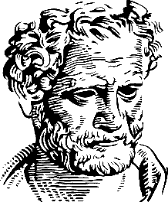 